Arena: Bumyra skistadion Markabygda. Merket fra Markabygda sentrum.Parkering: Ved arena. Avgift kr. 40,- kan betales kontant i kasse ved skihytta eller på Vippsnr: 106853.Kart: Bumyra, målestokk 1.10 000. Ekv.5m. Litt oppdatert til arrangementet.	Typisk trønderterreng, skogsterreng med myr.Strømgjerde: Vest i området er det et strømgjerde med påsatt strøm. Lite sannsynlig at noen kommer i kontakt med dette.Start: Første start kl. 19.30. Ca. 100m fra arena, merket fra samlingsplass.Kvitteringssystem: Emit, noen brikker til leie, kr. 30,-KM klasser og løypelengder:				Øvrige klasser:Premiering: Medaljer og premier etter NTOK sine regler.Oppvarming: På veien mellom start og samlingsplass.Kovid 19: Det blir satt ut antibac for spriting før start og etter innkomst og ved inngangen til hytta på samlingsplass. Ber om at FHI sine anbefalinger følges.Vask: VåtklutMål: Stempling på målbukk.Løpsleder: Per Arve Hammer (93438416)Løypelegger: Joar SvendgårdTD: Ole Morten Frøseth, VOK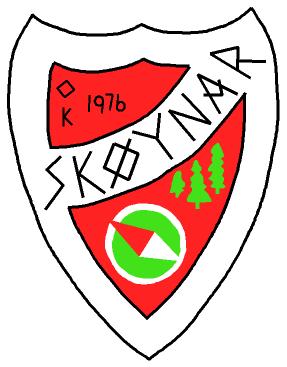 KM nattorienteringFredag 09.10. 2020.PMD 15-16B 3,2 kmD 17-20A 4,1 kmD 21-A 5 kmD 35-A 4,1 kmD 50-B 3,2 kmH 15-16B 3,2 kmH 17-20A 5 kmH 21-A 6,9kmH 35-A 5 kmH 50-A 4,1 kmD/H 10-14 parC 1,8 km D 65B 1,9 kmH 65B 3,2 kmDirekte AA 2,9 km